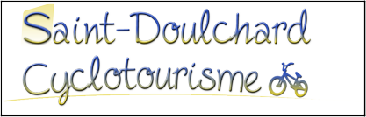 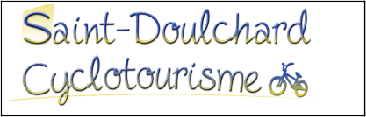 OCTOBRE 2016DEPART SORTIES CLUB " STADE DES VERDINS Sortie le samedi départ à 14h00 avec le circuit le plus court du dimanche Départ également à 8h00 pour les sorties du mardi et du  jeudidimanche 02 octobreDépart 8h00 Circuit n°187(Grand Parcours) 106Km	Numéro openrunner : 6276777St. Doulchard –Bourges –D72 Trouy– D31 et VO Lazenay – VO Arçay – D88 et D177 Lapan – D35 La Grande Roche – D35 Chateauneuf sur Cher – D73 Venesmes – VO les Occans – VO Bourréas– D115 Montlouis – VO et D69 Condé – D69 et D129 La Celle Condé – D129 et D115 Chezal Benoit – D18 et D14 Mareuil sur Arnon – D87 l’Echalusse– D87, D99E et D88 Lunery – D88 Chanteloup –  D88 et D103 St Caprais – D103 Pissevieille– D107E La Chapelle St Ursin – D16 et la rocade St Doulchard. Circuit n°187(Petit Parcours) 86Km	Numéro openrunner : 6211770St. Doulchard –Bourges –D72 Trouy– D31 et VO Lazenay – VO Arçay – D88 et D177 Lapan – D35 La Grande Roche – D35 Chateauneuf sur Cher –D940 et D14 St Baudel – D14 Mareuil sur Arnon – D87 l’Echalusse– D87, D99E et D88 Lunery – D88 Chanteloup – D88 et D103 St Caprais – D103 Pissevieille– D107E La Chapelle St Ursin – D16 et la rocade St  Doulchard.mardi 04 octobreDépart 14h00 Circuit n°148(Grand Parcours) 93Km	Numéro openrunner : 6516453Saint. Doulchard –D60 Berry Bouy – D160 Marmagne – D160 Marmignolles – D160, D23 et D160 Villeneuve sur Cher – D16 et D27 St Florent sur Cher – D27 Rosières – D27 et D87 L’Echalusse – D87 Mareuil sur Arnon – D14 St Baudel – D141 Chateauneuf sur Cher – D27 Corquoy – D27   Lunery– D103 Chanteloup – D103 St Caprais­ D103 Pissevieille – D107 et D16 La Chapelle St Ursin – D16 Bourges – St. Doulchard.jeudi 06 octobreDépart 14h00 Circuit n°143(Grand Parcours) 91Km	Numéro openrunner : 6516508St. Doulchard – Asnières – D151 Les 4 Vents – D33St Michel – D33 Soulangis – D56 – Les Aix d’Angillon – C5 Aubinges – C2 Morogues – D46 La Borne – D197 La Chapelotte – D7 et D55 Ivoy­ le­Pré – D55 et D168 Loroy – D168 Mery­es­Bois – D58 Le Barangeon – D58 La Rose – D58 Vasselay – D58 Asnières – St Doulchard.dimanche 09 octobreLa Chapelottoise(organisé par le club d'Henrichemont) inscription €Départ 8h00 Circuit n°216(Grand Parcours) 97Km	Numéro openrunner : 6521200St doulchard­Vasselay­ST Georges sur Moulon­Vignoux sous les Aix­Menetou­Henrichemont­La Chapelotte – D231 – Les Girardins – D231 – Neuilly en Sancerre – D74 – D49 – Les Poteries –   D49– D22 – La Borne – Henrichemont­D12­Parrassy­Soulangis­St Michel de Volangis­ CREPS­St Doulchard Circuit n°216(Petit Parcours) 87Km	Numéro openrunner : 6521183St doulchard­Asnieres(piste cyclabe) D11­Fussy­Lisy­Pigny­Vignoux sous les Aix­Menetou­ Henrichemont­La Chapelotte­D231­Neuilly en Sancerre­D74­Hunbligny­D44E­D955­D59­Morogues­ Parrassy­Soulangis­St Michel de Volangis­ CREPS­St  DoulchardOCTOBRE 2016DEPART SORTIES CLUB " STADE DES VERDINS Sortie le samedi départ à 14h00 avec le circuit le plus court du dimanche Départ également à 8h00 pour les sorties du mardi et du  jeudimardi 11 octobreDépart 14h00 Circuit n°165(Petit Parcours) 80Km	Numéro openrunner : 6516543St Doulchard ­ D60 Berry Bouy – D60 Mehun ­ D20 Quincy – D68 Lury sur Arnon – D918 Méreau) – D918 Vierzon – D27, D32 et D60 Givry – D60 Foëcy ­ D30 Fosse ­– D27 Quincy ­ D20 et 27  Preuilly– D113 Villeperdue – D113 et D35 Somme – VO Beauvoir ­ D107 Marmagne – D160 Berry Bouy – D60 St Doulchard.jeudi 13 octobreDépart 14h00 Circuit n°175(Petit Parcours) 81Km	Numéro openrunner : 6516626St Doulchard – Asnières – Vasselay – D131 la Breuille – Pigny – D11 Vignoux – Menetou – D59 Parassy – Morogues – D185 Humbligny – D44 Montigny –– D93 Villepuant ­ Azy­ Francheville – Brécy – Ste Solange – D153 et VO le Grand Nérigny – le Grand Marais –D33 les 4 Vents –  Asnières– St Doulchard.dimanche 16 octobreConcentration d'Automne(ORVAL)Inscription 3€Départ 8h00 Circuit n°215(Grand Parcours) 111Km	Numéro openrunner : 6516703Saint. Doulchard – Bourges – D73 Trouy – D73 Chateauneuf – D35 Bruère Allichamps – D92 Farges Allichamps – D142 Nozières – D142 et D925 ORVAL – D925 St Amand – D925 et D35 Noirlac – D35 Bruère – D944, D35 et D3 St. Loup – D3 Coudron – D14 Baranteaume – D132 St Germain des Bois – D132 Senneçay – D46 Plaimpied – D106 Bourges – St.  Doulchard. Circuit n°215(Petit Parcours) 72Km	Numéro openrunner : 6516734Saint. Doulchard – Bourges – D73 Trouy – D73 Chateauneuf – D14. Chavannes – D14 Coudron ­ D14 le Baranthaume – D132 Saint Germain des Bois – D132 Senneçay ­ D34 Lissay Lochy – D217 La Paille au Cul – D46 Plaimpied – D106 Bourges – St  Doulchard.mardi 18 octobreDépart 14h00 Circuit n°177(Petit Parcours) 84Km	Numéro openrunner : 6519735St. Doulchard – Bourges – D106 Plaimpied – D46 Senneçay – D46 et D132 Saint Germain des   Bois– D28 et D10 Dun sur Auron – – D953 et D36 la Chaussée – D36 Etrechy – D36 et D166 Vornay – D166, D66 et D15 Crosses – D46 Soye – D15 et N76 et Chemin de la Rotée ­ Bourges –  St.Doulchard.jeudi 20 octobreDépart 14h00 Circuit n°188(Petit Parcours) 81Km	Numéro openrunner : 6519748St. Doulchard –D104 et D160 St Eloy – La Rose – D58 le Barangeon – Méry es Bois – – D58 et  D926 la Chapelle d’Angillon– D12 Ivoy­le­Pré ­D55 et VO à gauche et D22 les Loges – VO à gauche Les Poteries –Achères – VO Route de Menetou – les Rois – 1ère VO à gauche les Desbarres – VO les Beaunes – VO Quantilly – D59 St Martin – D170 Charlay – la Breuille – Vasselay – VO à droite à la sortie la Brosse – le Vernay – D104 St. Doulchard.OCTOBRE 2016DEPART SORTIES CLUB " STADE DES VERDINS Sortie le samedi départ à 14h00 avec le circuit le plus court du dimanche Départ également à 8h00 pour les sorties du mardi et du  jeudidimanche 23 octobreDépart 8h00 Circuit n°138(Grand Parcours) 89Km	Numéro openrunner : 6519768Saint. Doulchard – Asnières – Le Creps– D33 Saint Michel de Volangis –D186 les Nointeaux – D1861 Sainte Solange – D52 Brécy – D52 Francheville – D52 la Nuainté – D52 Azy– D25 les Estivaux – D25 et D10 Chaumoux Marcilly – D10 les Savinges – D10 les Angeleys – D10 Baugy – D12 Villabon – D36 Farges en Septaine – D66 Savigny– D976 et D179 Osmoy –D179 Chalusse – D179 Soires – D179 et D924 Bourges – Saint.  Doulchard. Circuit n°138(Petit Parcours) 77Km	Numéro openrunner : 6519722Saint. Doulchard – Asnières – les 4 Vents – D33 Saint Michel de Volangis –D186 les Nointeaux – D1861 Sainte Solange – D52 Brécy – D52 Francheville – D52 la Nuainté – D52 Azy–D93 Etrechy­ D36 et D43 Saint Igny – D205 Villabon ­Villabon – D36 Farges en Septaine – D66 Savigny– D976 et D179 Osmoy –D179 Chalusse – D179 Soires – D179 et D924 Bourges – Saint.  Doulchard.mardi 25 octobreDépart 14h00 Circuit n°198(Petit Parcours) 83Km	Numéro openrunner : 6519782St. Doulchard –D104 Vouzeron – D30 Neuvy sur Barangeon –– D79 et D29E Bourdaloue –  NançayD126 et D182 Fontenay –la Démangerie ­ Vouzeron – D98 la Minauderie – Allouis – VO la  ToucheVO et D68 Montifaut– D104 la Rongère – St.  Doulchard.jeudi 27 octobreDépart 14h00 Circuit n°201(Petit Parcours) 80Km	Numéro openrunner : 6519816St. Doulchard – Bourges ­ Plaimpied – Dun­­D10 Bussy – Osmery – Raymond – D15 >Jussy – Crosses – Soye, Bourges ­ St. Doulchard.dimanche 30 octobreAttention changement d'heureDépart 8h00 Circuit n°132(Grand Parcours) 87Km	Numéro openrunner : 6519831Saint Doulchard – la rocade – D23 Pierrelay – D23 et D107 La Chapelle Saint Ursin – D107E Pissevieille – D107 Trouy – D73 et D31 Plaimpied – D46 et D34 Senneçay – VO le Clou ­ VO Saint Germain des Bois – D28 Dun – D34 et D106 Saint Denis – VO à droite Annoix – D119 Vornay – D166, D66 et D15 Crosses – D215 et D46 Soye – D15 Bourges – chemin de la Rotée ­ Saint Doulchard. Circuit n°132(Petit Parcours) 67Km	Numéro openrunner : 6519849Saint Doulchard – la rocade – D23 Pierrelay – D23 et D107 La Chapelle Saint Ursin – D107E Pissevieille – D107 Trouy – D73 et D31 Plaimpied – D106 le Bertray – D106 et VO à gauche Villaires– VO Annoix– D119 Vornay – D166, D66 et D15 Crosses – D215 et D46 Soye – D15 Bourges – chemin de la Rotée ­ Saint  Doulchard.